Задание по предмету «Основы автоматики»:Описать систему переменных состояний;Определить передаточную функцию системы  по правилу Мейсона;Определить устойчива ли она;Найти выражение передаточной функции по передаточной матрице Если выражения, полученные в пункте 2 и 4 совпадут, значит решение верно.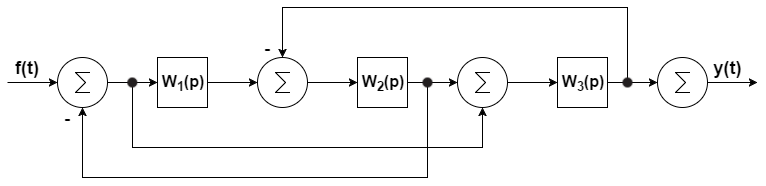 Рисунок Сделать максимально подробно.ПРИМЕР:Пример не полный, решение может быть не верно, но показывает алгоритмы решения.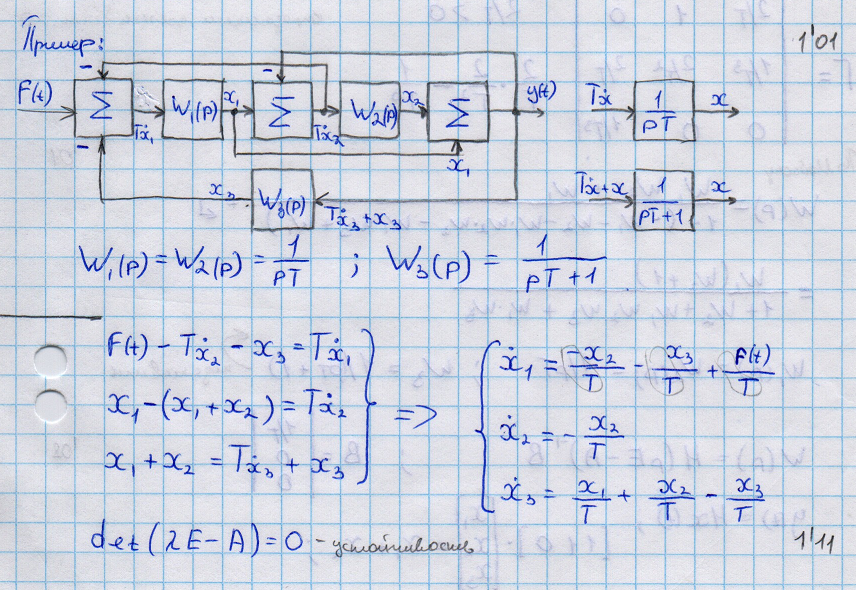 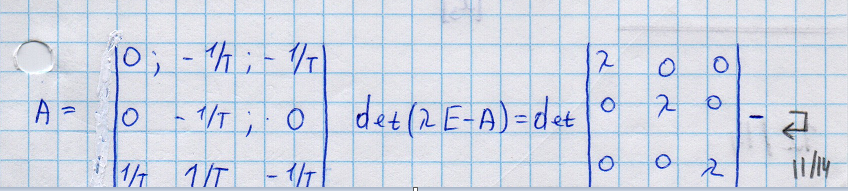 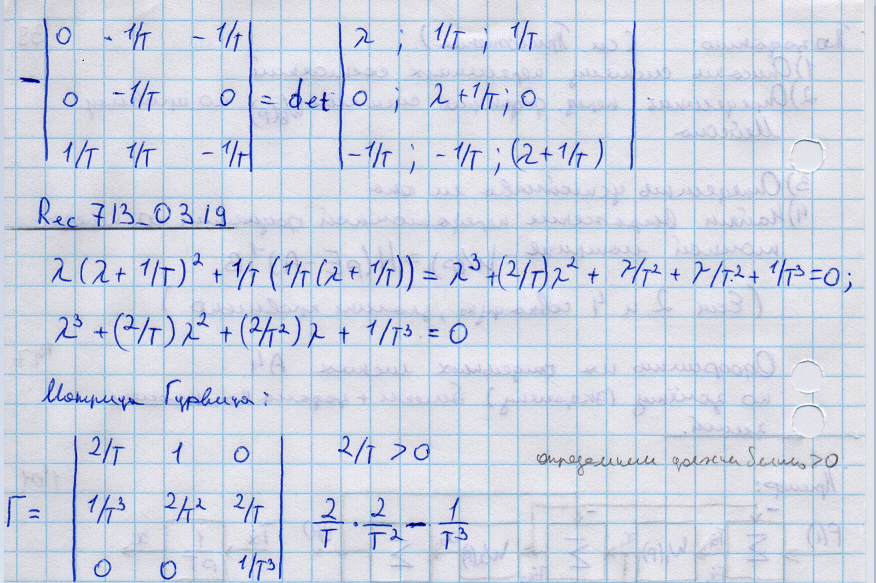 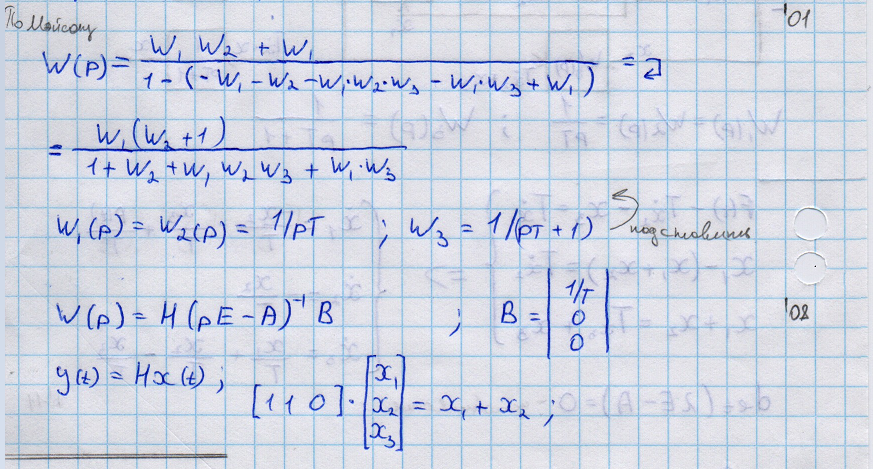 